Администрация Дзержинского районаКрасноярского краяПОСТАНОВЛЕНИЕс. Дзержинское04.10.2021										№ 620-пОб утверждении программы комплексного развития социальной инфраструктуры Курайского сельсовета Дзержинского района Красноярского края на 2021-2024 годыВ соответствии с Федеральным законом от 06.10.2003 № 131-ФЗ «Об общих принципах организации местного самоуправления в Российской Федерации», постановлением Правительства РФ от 01.10.2015 N 1050 "Об утверждении требований к программам комплексного развития социальной инфраструктуры поселений, городских округов", генеральным планом Курайского сельсовета Дзержинского района Красноярского края, в редакции, получившей согласование Правительства Красноярского края 12.11.2019 года № 3-013068, утвержденным решением Совета депутатов Дзержинского района Красноярского края от 21.04.2021 №7-44Р, руководствуясь ст. 19 Устава района, ПОСТАНОВЛЯЮ:1. Утвердить программу комплексного развития социальной инфраструктуры Курайского сельсовета Дзержинского района Красноярского края на 2021-2024 годы согласно приложению, к настоящему постановлению, опубликованному на официальном сайте администрации Дзержинского района в сети Интернет.2. Опубликовать настоящее постановление в районной газете «Дзержинец».3. Контроль, за исполнением постановления оставляю за собой.4. Постановление вступает в силу в день, следующий за днем его официального опубликования.Глава Дзержинского района						В.Н. Дергунов Приложениек постановлению администрации районаот 04.10.2021 № 620-пПРОГРАММА КОМПЛЕКСНОГО РАЗВИТИЯ
СОЦИАЛЬНОЙ ИНФРАСТРУКТУРЫ КУРАЙСКОГО
СЕЛЬСВЕТА ДЗЕРЖИНСКОГО
РАЙОНА КРАСНОЯРСКОГО КРАЯ
НА 2021-2024 ГОДЫ2021 гЗаказчик:Муниципальное казенное учреждение «Центр по осуществлению
закупок Дзержинского района Красноярского края».Юридический адрес: 663700, Красноярский край, Дзержинский район, с.
Дзержинское, ул. Ленина, д. 15.Фактический адрес: 663700, Красноярский край, Дзержинский район, с.
Дзержинское, ул. Ленина, д. 15.Разработчик:Индивидуальный предприниматель Крылов Иван ВасильевичЮридический адрес: 160024, г. Вологда, ул. Фрязиновская, 25Г-25
Фактический адрес: 160000, г. Вологда, ул. Пречистенская набережная, д.72,
офис1НКрылов И.В.Паспорт программы	4Введение	6Современное состояние территории Курайского сельсовета Дзержинского р-на	9Характеристика проблемы, на решение которой направлена программа	12Основные цели и задачи Программы, целевые показатели (индикаторы)реализации Программы	13Характеристика существующего состояния социальной инфраструктуры	14Описание социально-экономического состояния поселения, сведения оградостроительной деятельности на территории поселения	14Динамика численности населения	14Градообразующая деятельность	15Развитие жилой застройки	15Развитие транспортной инфраструктуры	16Инженерная инфраструктура	17Санитарная очистка территории	18Описание существующих объектов	образования, здравоохраненияфизической культуры и массового спорта и культуры	19Технико-экономические параметры существующих объектов социальнойинфраструктуры поселения, сложившийся уровень обеспеченности населения
услугами в областях образования, здравоохранения, физической культуры и
массового спорта, и культуры	21Прогнозируемый спрос на услуги социальной инфраструктуры (в соответствии спрогнозом изменения численности и половозрастного состава населения) в областях
образования, здравоохранения, физической культуры и массового спорта, и
культуры с учетом объема планируемого жилищного строительства в соответствии с
выданными разрешениями на строительство и прогнозируемого выбытия из
эксплуатации объектов социальной инфраструктуры	22Оценка нормативно-правовой базы, необходимой для функционирования иразвития социальной инфраструктуры сельсовета 	24Перечень мероприятий (инвестиционных проектов) по проектированию,
строительству и реконструкции объектов социальной инфраструктуры городскогоокруга	25Оценка	объемов и источников финансирования мероприятий(инвестиционных проектов) по проектированию, строительству, реконструкции
объектов социальной инфраструктуры городского поселения 	25Целевые индикаторы программы и оценка эффективности реализациипрограммы	30Нормативное обеспечение	31Социальная инфраструктура - система необходимых для жизнеобеспечения
человека объектов, коммуникаций, а также предприятий, учреждений и
организаций, оказывающих социальные и коммунально-бытовые услуги
населению, органов управления и кадров, деятельность которых направлена на
удовлетворение общественных потребностей граждан, соответствующих
установленным показателям качества жизни.Социальная инфраструктура включает в себя объекты местного значения
поселения в областях образования, здравоохранения, физической культуры и
массового спорта, и культуры. Целесообразное разделение функций управления
между органами власти различных уровней определяется главным критерием
функционирования социальной сферы - улучшением условий жизни населения.Развитие и эффективное функционирование объектов, входящих в
социальную инфраструктуру, их доступность - важное условие повышения уровня
и качества жизни населения страны.На муниципальном уровне услуги социальной сферы доводятся
непосредственно до потребителя. На федеральном уровне и на уровне субъектов
федерации создаются условия для их реализации. На федеральном уровне
определяются роль и приоритеты федеральной власти в обеспечении жильем и
услугами всех отраслей. Воплощением их должны стать федеральная концепция
развития отраслей социальной сферы и гарантируемые государством минимальные
социальные стандарты, реализуемые на уровне муниципальных образований как
часть стратегии комплексного развития территории.Функции социальной инфраструктуры определяются и подчинены целям
социального и экономического развития общества - достижению социальной
однородности общества и всестороннему гармоничному развитию личности. К
наиболее значимым целевым функциям социальной инфраструктуры можно
отнести:создание условий для формирования прогрессивных тенденций в
демографических процессах;эффективное использование трудовых ресурсов;обеспечение оптимальных жилищно-коммунальных и бытовых
условий жизни населения;улучшение и сохранение физического здоровья населения;рациональное использование свободного времени гражданами.Основной целью функционирования объектов социальной инфраструктуры
является полноценное и всестороннее развитие личности человека путем
удовлетворения его бытовых, духовных и культурных потребностей.Развитие отраслей социальной инфраструктуры учитывает основные задачи
социальной политики, направленной на улучшение качества жизни населения,
повышение уровня его благосостояния и долголетия, формирование и
воспроизводство здорового, творчески активного поколения. К ним относится,
прежде всего, решение жилищной проблемы, удовлетворение растущих
потребностей населения в качественном жилье; повышение уровня и качества
развития социальной инфраструктуры, создание культурной сферы
жизнедеятельности человека; улучшение экологических условий жизни и труда;
повышение профессионального уровня работников, как базы увеличения
производительности труда и роста объема товаров и услуг; создание гарантий
социальной защищенности всех групп населения, в том числе молодежи и
пенсионеров; удовлетворение потребностей населения в товарах и услугах при
повышении уровня платежеспособности населения.Основные функции инфраструктуры муниципального образования
заключаются в следующем:обеспечении и удовлетворении инфраструктурных потребностей
населения муниципальных образований;обеспечении инфраструктурной целостности муниципального
образования.Решающее значение для совершенствования межбюджетных отношений и
обеспечения государственной поддержки местных бюджетов имеет система
государственных минимальных социальных стандартов, которая служит
нормативной базой и инструментом для расчета бюджетной потребности и оценки
фактического исполнения бюджетов различных уровней. Характеристика
социальной инфраструктуры является основной входной информацией,
используемой для целей расчета бюджетной потребности. Основные составляющие
характеристики - численность работающих, обучающихся, воспитанников,
обслуживаемых, занимаемая площадь и уровень ее благоустройства.
Характеристики формируются в разрезе отраслей, типов и видов учреждений
отрасли, в разрезе территорий региона.Прогнозирование развития социальной инфраструктуры опирается на анализ
демографической ситуации на территории, процессов рождаемости и смертности,
миграции населения, анализ структуры населения, поскольку основная цель
социальной инфраструктуры - это удовлетворение потребностей населения.Программой устанавливается перечень мероприятий (инвестиционных
проектов) по проектированию, строительству, реконструкции объектов социальной
инфраструктуры Курайского сельсовета Дзержинского муниципального
района, которые предусмотрены государственными и муниципальными
программами, стратегией социально-экономического развития муниципального
образования, планом мероприятий по реализации стратегии социально-
экономического развития муниципального образования (при наличии данных
стратегии и плана), планом и программой комплексного социально-
экономического развития муниципального образования, инвестиционными
программами субъектов естественных монополий, договорами о развитии
застроенных территорий, договорами о комплексном освоении территорий, иными
инвестиционными программами и договорами, предусматривающими
обязательства застройщиков по завершению в установленные сроки мероприятий
по проектированию, строительству, реконструкции объектов социальной
инфраструктуры. Таким образом, Программа является прогнозно-плановым
документом, во-первых, формулирующим и увязывающим по срокам, финансовым,
трудовым, материальным и прочим ресурсам реализацию стратегических
приоритетов Курайского сельсовета, во-вторых, формирующим плановую
основу взаимодействия членов местного сообщества, обеспечивающего и
реализацию стратегических приоритетов, и текущее сбалансированное
функционирование экономического и социального секторов муниципального
образования.Современное состояние территории Курайского сельсовета Дзержинского района Красноярского края.Курайский сельсовет расположен в юго-восточной части
Дзержинского района Красноярского края. Административный центр поселения -
с. Курай.Площадь Курайского сельсовета составляет 365,54 км2, что
составляет 10,2% от общей площади Дзержинского района.На территории поселения расположено 4 сельских населенных пунктов, в
которых по состоянию на начало 2021 года проживает 1148 чел. по данным
администрации сельского поселения. Плотность населения составляет - 3,14
человек на км2.Гидрографическая сеть сельского поселения хорошо развита и представлена
реками, ручьями, озерами и прудами. Основной водной артерией является река
Усолка.Экономика поселения представлена в основном сельскохозяйственным
производством.Климат района резко континентальный, который проявляется в больших
годовых амплитудах температуры воздуха.Средняя дата наступления мороза 7/IX, средняя дата окончания последнего
мороза 31/V, средняя продолжительность безморозного периода - 98 дней. Средняя
продолжительность отопительного сезона составляет 243 дня, средняя температура
отопительного сезона минус 9,1°С. Величина абсолютной температуры воздуха:
минимальная минус 56 °С, максимальная +38°С. Средняя расчетная температура
воздуха наиболее холодной пятидневки минус 44°С.Режим увлажнения характеризуется влажностью воздуха, количеством
осадков и величиной испарения. Значительная сухость воздуха в весенние месяцы
является характерной особенностью климата района. Осадков выпадает
недостаточно, особенно в зимнее время. Количество осадков, выпадающих в
теплый период, составляет 288 мм, а в холодный - 74 мм. Средняя высота
снежного покрова на открытых участках составляет 36 см, максимальная - 50 см,
минимальная - 17 см.Ветровой режим формируется здесь в преобладании западных ветров,
особенно ярко выраженных в зимний период. Вторичными являются восточные
и юго-восточные ветры, что связано с направлением долины реки Усолка.
Среднегодовые скорости ветра небольшие и колеблются в пределах от 3,3 до 1,9
м/сек. Сильные ветры (15 м/сек) отличаются здесь по средним многолетним
данным до 9 раз в год. Наибольшая вероятность их возникновения - апрель-май и
октябрь-ноябрь.Реки Дзержинского района принадлежат бассейну Ангары. Все реки
относятся к типу рек с весенне-летним половодьем и паводками в теплое время
года. Питание рек происходит за счет таяния снегов, в меньшей степени - за счет
летних осадков и подземных вод. Река Усолка - таежная река в центральной части
Красноярского края, левый приток р.Тасеева (бассейн р.Ангары). Усолка берет
начало в пределах Канско-Рыбинской впадины в результате слияния р.Кайтуш и
ручья, вытекающих из болота. Впадает в р.Тасеева слева на 57 км от устья.
Наблюдения за рекой ведется в районе с.Троицк. Долина реки ассиметрична,
правый берег крутой, левый пологий. Ширина долины 300-400 м, русло
извилистое песчаное, слабодеформирующееся, часто меандрирует. Пойма реки
заболочена, заросшая кустарником и хвойным лесом. Ширина реки 10-12 м,
глубина 0,8- 1,0 м. Для реки характерно высокое половодье и летние паводки.
Длины реки 356 км, площадь водозабора 10800 км2.Грунтовые воды залегают на глубине 6-18 м, они вскрыты шахтными
колодцами, имеют небольшой дебит, очень жесткие. Подземные воды
правобережной части находятся в кварцевых песчаниках силурийского периода.
Воды безнапорные, их уровень фиксируется на глубине 20-32 м при опытной
откачке.Дзержинский район занимает юго-западную часть Сибирской платформы.
Рельеф территории района - мягковолнистая слаборасчленённая равнина,
расположенная в центральной части Канско-Тасеевской впадины, в понижениях
заболочена и занята озёрами. Абсолютные отметки 200-350 м. На юго-западе, в
районе границы с Сухобузимским районом, заходят отроги Приенисейского
прогиба, которые характеризуются расчленённостью рельефа. В геологическом
строении района принимают участие породы различного состава и возраста.Наибольшим площадным распространением пользуются осадочные породы,
среди которых установлены кембрийские, силурийские, девонские,
пермокарбоновые, юрские и четвертичные отложения.По данным дирекции по особо охраняемым природным территориям
(ООПТ) Краевого государственного казённого учреждения Красноярского края в
границах Курайского сельсовета Дзержинского района действующие ООПТ
краевого значения и объекты, планируемые для организации ООПТ Красноярском
крае на период до 2030 года, отсутствуют. На территории Курайского сельсовета
расположен 1 объект культурного наследия регионального значения.Характеристика проблемы, на решение которой направлена
программаНа данный момент на территории Курайского сельского поселения
Дзержинского муниципального района обеспеченность объектами
здравоохранения, образования, культуры и спорта в целом соответствует
требованиям нормативам градостроительного проектирования. Основными
факторами является изношенность данных объектов, которые преимущественно
расположены в зданиях, которые требуют реконструкции и благоустройства. В
связи с этим необходимо определить перечень мероприятий, который позволит
решить данные проблемы. Для этого определим перечень основных проблем
муниципального образования в области социальной инфраструктуры:объекты социальной инфраструктуры находятся в
неудовлетворительном состоянии и требуют благоустройства и
реконструкции;на территории муниципального образования слабо развиты системы
культурно-спортивного развития населения.При сохранении существующей тенденции произойдет снижение
продолжительности жизни населения, уровня здоровья населения и дальнейший отток молодежи.Основные цели и задачи Программы, целевые показатели
(индикаторы) реализации ПрограммыВ рамках данной программы согласно требованиям постановления
правительства РФ от 01.10.2015 № 1050 «Об утверждении требований к
программам комплексного развития социальной инфраструктуры поселений,
городских округов», были определены основные цели программы:безопасность, качество и эффективность использования населением
объектов социальной инфраструктуры муниципального образования;доступность объектов социальной инфраструктуры поселения в
соответствии с нормами градостроительного проектирования МО;сбалансированное, перспективное развитие социальной
инфраструктуры поселения в соответствии с установленными
требованиями потребностями в объектах социальной инфраструктуры;достижение расчетного уровня обеспеченности населения в
соответствии с нормами градостроительного проектирования.В целях достижения данных целей необходимо определить перечень
требуемых мероприятий и их последовательность реализации по годам.Описание	социально-экономического	состоянияпоселения, сведения о градостроительной деятельности на
территории сельсоветаДинамика численности населенияЧисленность населения - это важнейший социально-экономический
показатель, являющийся основой	социально-экономической	политики,планирования экономического роста, в значительной мере влияющий на
устойчивость развития территории. По состоянию на 01.01.2021 год общая
численность постоянного населения Курайского сельсовета составляет
1148 человек. За последние 6 лет численность населения не изменилась.Анализ демографической ситуации является одной из важнейших
составляющих оценки тенденции экономического роста территории. Возрастной,
половой и национальный составы населения во многом определяют перспективы и
проблемы рынка труда, а значит и производственный потенциал той или иной
территории. На протяжении рассматриваемого периода численность населения
Курайского сельсовета стабильна и не имеет тенденцию к снижению.Улучшение демографической ситуации на территории сельсовета
возможно:при повышении уровня жизни населения;при пропаганде здорового образа жизни;при поддержке многодетных и малообеспеченных семей;при развитии физической культуры и спорта;при строительстве нового жилья.Важнейшим фактором для роста численности населения также является
создание новых рабочих мест и наличие объектов образования и здравоохранения
в полном объеме.Градообразующая деятельностьЭкономической основой Курайского сельсовета, его социальной
гарантией, постоянным источником формирования бюджета, является сельское
хозяйство.На территории сельсовета расположено сельскохозяйственное предприятие
СПК «Колос», которое находится сейчас в стадии ликвидации. В настоящее время
на территории Курайского сельсовета ведут сельскохозяйственную деятельность
индивидуальные предприниматели в области растениеводства и пчеловодства,
проживающие на территории поселения. Субъекты предпринимательства заняты в
оптовой и розничной торговле, сельском хозяйстве.Крупные промышленные предприятия на территории Курайского сельсовета отсутствуют.Комплекс мероприятий по развитию малых форм хозяйствования в
агропромышленном комплексе создает условия для формирования многоукладной
экономики сельского хозяйства и повышения роли малых форм хозяйствования в
обеспечении динамичного экономического роста сельскохозяйственного
производства, занятости сельского населения, развития сельскохозяйственных
потребительских кооперативов.Целью данного направления является рост доходов сельского населения за
счет увеличения числа субъектов малых форм хозяйствования и повышения
объемов реализованной сельскохозяйственной продукции.Развитие жилой застройкиОбщая площадь жилищного фонда Курайского сельсовета
составляет 29,1 тыс. м2, в застройке преобладает одноэтажные деревянные жилые
дома. Преобладание одноэтажного жилищного фонда обусловило специфику
застройки, отличающуюся низкой плотностью и значительной
рассредоточенностью.Жилищный фонд характеризуется неудовлетворительной степенью
благоустройства. Централизованным водоснабжением обеспечено около 60%жилищного фонда поселения. Централизованное водоотведение, централизованное
отопление и газоснабжение на территории сельского поселения отсутствует.Выделение участков под ИЖС производится по мере поступления заявлений
от жителей, как на свободных территориях, так и на занятых ветхим жильем,
которые будут постепенно высвобождаться и по мере освобождения
использоваться под новое жилищное строительство.Жилищное строительство в сельском поселении ведется за счет средств
индивидуальных застройщиков.Развитие транспортной инфраструктурТранспорт является важным связующим звеном в экономике Российской
Федерации, без которого невозможно нормальное функционирование ни одной
отрасли хозяйства, ни одного региона страны.Основным предназначением транспортной системы является обеспечение
связи между людьми, а также обеспечение производственных и материальных
связей между районами, предприятиями и отраслями посредством её элементов.
Элементами транспортной системы являются: железнодорожный, водный (речной),
автомобильный, воздушный и трубопроводный транспорт.Транспортная система Курайского сельсовета представлена
автомобильным транспортом.Каркас автодорожной сети на территории сельского поселения формируют
автодороги общего пользования регионального или межмуниципального и
местного значения.Существующая конфигурация автодорожной сети на данном этапе
полностью удовлетворяет потребности поселения. Главные недостатки в
автодорожной сфере относятся к качественным характеристикам - необходимо
улучшение состояния и типа дорожного покрытия муниципальных дорог.Поселение в достаточной степени охвачено услугой общественного
транспорта, в настоящее время нет необходимости в проработке дополнительных
муниципальных автобусных маршрутов.Инженерная инфраструктура представляет собой совокупность систем
водоснабжения, канализации, электро-, газо-, и теплоснабжения, призванных
обеспечить функционирование и дальнейшее развитие сельского поселения,
промышленности и агропромышленного комплекса.Для устойчивого развития сельского поселения определяющими становятся
вопросы обеспечения инфраструктурой ЖКХ: проектирование и строительство
газопроводов, водозаборов, станций очистки воды и сточных вод, водопроводной и
канализационной сетей, ремонт и строительство новых котельных, теплосетей,
электрораспределительных станций и электросетей, полигонов твердых бытовых
отходов. Решение этих вопросов требует проведения изыскательских работ и
больших капиталовложений.Централизованным водоснабжением в поселении частично охвачен
жилищный фонд села Курай. В качестве источников водоснабжения используют
подземные водозаборы. Зоны санитарной охраны подземных источников
водоснабжения не разработаны. По данным Администрации сельсовета,
качество воды соответствует действующим нормам и правилам. Сооружения
водоподготовки отсутствуют. Не обеспечено централизованным водоснабжением
около 40% жилищного фонда сельского поселения, жители используют
индивидуальные колодцы и скважины.В настоящее время в Курайском сельсовете отсутствует
централизованное водоотведение. Население и объекты социально-культурно-
бытового назначения используют выгребные ямы, многие из которых не
соответствуют требованиям, что систематически загрязняет водоносные
горизонты. Вывоз ЖБО не производится.Отоплением охвачены часть объектов социально-бытового назначения
(школы, детские сады, дома культуры, ФАП, административные здания).
Отопление домов и других объектов социально-культурно-бытового назначения
Курайского сельсовета производится от локальных источников тепловой
энергии - индивидуальных котлов или дровяных печей.Снабжение поселения электроэнергией осуществляет производственное
отделение «Восточные электрические сети» филиала ПАО «МРСК Сибири» -17«Красноярскэнерго». Потребителями электрической энергии в Курайском сельсовете являются: жилые дома, общественные здания, коммунальная сфера,
производства, наружное освещение территории.Основная телекоммуникационная сеть района - телефонная сеть общего
пользования поддерживается российской телекоммуникационной компанией ПАО
«Ростелеком». Данное предприятие так же является поставщиком услуг связи
Интернет в районе. В районе действуют основные операторы сотовой связи.
Телевизионным вещанием охвачено 100% населения.6.1.6. Санитарная очистка территорииЭкологическая обстановка является одним из основных факторов
оказывающих существенное влияние на социальную и демографическую
ситуацию. Главным условием санитарной очистки населенных пунктов является
своевременное удаление твердых коммунальных отходов с территории
домовладений и их обезвреживание при соблюдении следующих требований:Удаление ТКО должно осуществляться регулярно с установленной
периодичностью по маршрутным графикам.Вывоз ТКО должен осуществляться спецтранспортом, предназначенным
для этих целей.В настоящее время на территории сельсовета действуют четыре объекта
размещения отходов - свалки, расположенная в районе д. Ашпатск, с. Курай, д.
Петровка, д. Плитная. Эксплуатация свалок не соответствует современным
требованиям: отходы просто складываются на площадку, отсутствует ограждение
от легких фракций ТКО, отсутствует система наблюдений за проникновением
загрязнений в почвы и т.д. Бытовые отходы от населения доставляются на свалку
самовывозом. Контейнерные площадки отсутствуют. На территории Курайского сельсовета санкционированные объекты размещения ТКО отсутствуют.Скотомогильники для размещения биологических отходов на территории
Курайского сельского поселения отсутствуют.Экологическая ситуация в Курайском сельсовете, сформировавшаяся
на данном этапе, обусловлена следующими факторами: отсутствие полноценной
инженерной инфраструктуры (водопроводные сети, канализация, очистные
сооружения и т.д.), использование устаревших технологий и оборудования при
обработке земли, отсутствием обустроенных полигонов твердых бытовых отходов.
Вышеперечисленные факторы влекут за собой накопление значительного
количества бытовых отходов, загрязнение почв, воздушного и водного бассейнов,
сокращение биологического разнообразия, ухудшение качества окружающей
среды. Но несмотря на все вышеперечисленные факторы экологическая ситуация в
поселении не носит ярко выраженного кризисного характера, так как на
территории отсутствуют высокоопасные производства.6.1.7. Описание существующих объектов образования, здравоохранения
физической культуры и массового спорта и культурыУлучшение качества жизни населения является главной целью развития
любого населенного пункта. Значительную степень имеет развитие социальной
инфраструктуры: здравоохранение, спорт, образование, культура и искусство.Система образованияНа территории Курайского сельсовета в системе образования в
настоящее время функционируют 2 учреждения: общеобразовательная школа в с.
Курай, детский сад в с. Курай.МБОУ "Курайская средняя общеобразовательная школа" размещается в с.
Курай в одноэтажном типовом здании 1978 года постройки вместимостью на 350
учеников. Фактически обучается 115 детей.МБДОУ "Курайский детский сад" расположен в с. Курай в одноэтажном
типовом здании 1989 года постройки вместимостью на 40 человек фактически
посещают 10 детей.Здания детского сада и школы находятся в удовлетворительном состоянии.Согласно демографическому прогнозу численность детского населения
школьного возраста в Курайском сельсовете будет незначительно
увеличиваться. Мощность имеющихся детских садов и школ в поселении
удовлетворяет потребности населения.Система здравоохраненияМедико-санитарную помощь населению Курайского сельсовета
оказывает три фельдшерско-акушерских пункта (ФАП), которые расположены в с.
Курай, д. Плитная, д. Петровка. Здания находятся в удовлетворительном
состоянии.На территории Курайского сельсовета население получает в системе
здравоохранения только основные виды услуг, не связанные с серьезными и
технически сложными медицинскими процедурами. Получение
специализированной и высокотехнологичной медицинской помощи
осуществляется в районном центре с. Дзержинсое и в краевом центре
г. Красноярск.Учреждения культурыСистема учреждений культуры Курайского сельсовета представлена
МБУК "Курайский СДК" и МБУК “Петровскй СК”. Общая мощность домов
культуры составляет 90 мест. Здания находятся в удовлетворительном состоянии.Также на территории сельского поселения функционируют библиотеки.Сельское поселение обладает достаточной мощностью учреждений культуры
в настоящее время и на перспективу, строительство новых учреждений не
требуется.Учреждения физической культуры и спортаСоздание комфортной, благоприятной среды проживания на территории
сельского поселения предполагает наличие объектов, предназначенных для занятий
физической культурой и спортом. Увеличение численности населения,
систематически занимающегося разными формами физической культуры,
возможно только путем обеспечения доступности физкультурно-спортивных услуг
всем слоям и категориям населения, использования механизмов деятельности сети
учреждений образования, развития соответствующей инфраструктуры.В настоящее время на территории Курайского сельсовета расположены 3
спортивных сооружения: 2 плоскостных спортивных сооружения и 1 спортивный
зал.Технико-экономические параметры существующих объектов
социальной инфраструктуры поселения,	сложившийся уровеньобеспеченности населения услугами в	областях образования,здравоохранения, физической культуры и массового спорта, и культурыНа расчетный срок Курайский сельсовет должен иметь полный
состав культурно-бытовых учреждений повседневного и частично периодического
пользования.Техническое состояние зданий социально-культурной сферы и сферыобслуживания.Анализ количественных и качественных характеристик действующих
объектов социальной инфраструктуры муниципального образования позволяет
сделать выводы о том, что существующие общественные учреждения
представлены в достаточном объеме. Однако техническое состояние некоторых
объектов социальной сферы требует как капитального, так и текущего ремонта.
Учреждения и сооружения спорта отсутствуют, что отрицательно влияет на
развитие демографической обстановки в целом.Прогнозируемый спрос на услуги социальной инфраструктуры (в
соответствии с прогнозом изменения численности и половозрастного
состава населения) в областях образования, здравоохранения,
физической культуры и массового спорта, и культуры с учетом объема
планируемого жилищного строительства в соответствии с выданными
разрешениями на строительство и прогнозируемого выбытия из
эксплуатации объектов социальной инфраструктурыИз статистических данных видно, что в целом по муниципальному
образованию возможна положительная динамика прироста численности населения
при условии активного осуществления государственных и частных инвестиций,
повышения конкурентоспособности местных производителей, повышения уровня
жизни населения. В этом случае прогнозируется затухание отрицательной
миграции до нуля и повышения уровня рождаемости до среднерайонного
показателя. Это приведет к положительным изменениям в возрастной структуре
населения за счет роста доли детей.Программой предусматривается единая система обслуживания населения.Развитие в области образования.Цель - Достижение уровня качества образования, соответствующего
современному социальному запросу и тенденциям социально-экономического
развития страны и республики.Задачи:Обновление содержания базового уровня образования, организация
профильного обучения;Совершенствование текущего и перспективного планирования и
мониторинга образовательной деятельности школы;Внедрение новых форм организации образовательного процесса и
аттестации обучающихся;Формирование единого образовательного и воспитательного
пространства школы; Развитие	теоретико-методологической	и практическойпрофессиональной компетентности преподавателей;Освоение информационно-коммуникативных технологий и создание
информационной образовательной среды;Расширение участия общественности в управлении школой.На сегодняшний день емкость существующих школы и детского сада
вмещает всех учащихся и не требует расширения.Развитие в области здравоохранения.Цель - повышение качества и доступности оказываемой населению
Курайского сельсовета гарантированной медицинской помощи, а также
улучшение медико-демографической ситуации как среди жителей дошкольного и
школьного возраста, так и взрослого населения.Задачи:Повышение качества и доступности медицинской помощи населению;Обеспечение и усовершенствование лекарственного обеспечения населения;Формирование здорового образа жизни у населения.В настоящее время медицинская помощь населению в Курайском сельсовете оказывается на достаточном уровне, но существует проблема
обеспечения населения лекарственными препаратами. Для решения данной
проблемы Программой предусмотрено создание аптечного пункта в с.Курай.Объекты культуры и досуга.Цель - формирование ориентации личности и социальных групп на
ценности, обеспечивающие успешное развитие общества.Задачи:Поддержка клубных формирований и творческих коллективов, работающих
на базе существующего дома культуры, создание условий для его развития и
участия граждан в культурной жизни;Формирование и развитие социально активной личности на территории
муниципального образования;Создание информационного обеспечения для проводимых культурных
мероприятий.Культура Курайского сельсовета представлена культурно-досуговым
объединениям. Здание культурного учреждения находится в удовлетворительном
состоянии. Необходимо организовать и развивать как детские мероприятия, так и23досуг взрослого работающего населения, людей пожилого возраста, инвалидов.
Программой предусмотрено строительство клубного учреждения
(многофункциональной зоны) в д. Ашпатск.Развитие в области физической культуры и массового спорта.Цель - формирование населения, ориентированного на ведение здорового
образа жизни, заинтересованного и мотивированного занимать высокие позиции в
соревнованиях по различным видам спорта. Организация досуга подростков и
молодежи.Задачи:Создание системы информационной поддержки молодежного движения;Развитие художественного творчества молодежи;Содействие в организация занятости подростков и трудоустройстве
молодежи;Снижении правонарушений, совершаемых несовершеннолетними;Развитие физической культуры и спорта;Создание системы межрайонного сотрудничества.Оценка	нормативно-правовой	базы, необходимой дляфункционирования и развития социальной инфраструктуры
сельского поселенияПо состоянию на 2021 год, на территории Курайского сельсовета
действуют следующие нормативно правовые документы:Местные нормативы градостроительного проектирования Курайскогосельсовета Дзержинского района Красноярского края (2015 г.);Генеральный план Курайского сельсовета Дзержинского районаКрасноярского края (2018 г.);Правила землепользования и застройки муниципального образования«Курайский сельсовет» (2016 г.).Данные документы разработаны в разные годы и некоторые из них требуют
актуализации. Мероприятия в области развития социальной инфраструктурысоответствуют действующему Генеральному плану Курайского сельсовета Дзержинского района Красноярского края.Перечень мероприятий (инвестиционных проектов) по проектированию,
строительству и реконструкции объектов социальной инфраструктуры
городского округаОсновной целью Программы является создание условий для устойчивого и
сбалансированного экономического развития Курайского сельсовета.Исходя из существующего положения и перспективных тенденций
Курайского сельсовета данной программой был предложен перечень
следующих мероприятий:Перечень предлагаемых мероприятийОценка объемов и источников финансирования мероприятий
(инвестиционных проектов) по проектированию, строительству,
реконструкции объектов социальной инфраструктуры сельсоветаРаздел включает в себя, с разбивкой по годам, оценку стоимости основных
мероприятий по реализации Программы комплексного развития социальной
инфраструктуры Курайского сельсовета.Специфика финансирования объектов социальной инфраструктуры
заключается в ориентации отрасли, осуществляющие свою деятельность за счет
централизованных, территориальных и коллективных общественных фондов
потребления. Эти отрасли полностью или частично ориентированы на бюджетные
средства.Самофинансирование социального обслуживания населения в последнее
время приобрело широкие масштабы и позволяет сделать вывод, что спрос на
социально-бытовое обслуживание не удовлетворен. Это вызвано сокращением
размеров бесплатного и льготного обслуживания населения предприятиями и
учреждениями бюджетной сферы при одновременном снижении расходов
государства на содержание объектов социальной инфраструктуры.Формой использования финансовых ресурсов бюджета учреждениями и
организациями социальной сферы, находящимися на хозрасчете и имеющими
самостоятельные доходы, является предоставление им бюджетных субсидий для
возмещения ими недостающих доходов для сведения баланса доходов и расходов.
Такая потребность в государственных субсидиях обычно бывает вызвана либо
стремлением сохранить спрос на социальные услуги, либо централизованной
политикой ценообразования на платные социально-культурные услуги (кино,
театры, концертная деятельность).Традиционно система финансирования социальной инфраструктуры
подразделялась на два канала: отраслевой и территориальный. Развитие и
функционирование отраслей социальной инфраструктуры зависят от того,
насколько ее отрасли способны обеспечить себя финансовыми ресурсами на
текущие цели. Отраслевой принцип функционирования имеет недостатки - не
комплексное использование ведомственных объектов социальной инфраструктуры
ведет к распылению финансовых средств. Подчинение объектов социальной
инфраструктуры различным ведомствам затрудняет координацию в решении
социальных проблем муниципального образования. Территориальный канал
финансирования представлен местным бюджетом, который является основным
источником финансирования социальной инфраструктуры муниципального
образования. Но бюджет местной власти весьма ограничен, что препятствует этому
процессу.Исследование проблемы финансирования социальной инфраструктуры,
анализ современного уровня развития ее подразделений показывают
необходимость поиска научно-обоснованных путей ее дальнейшего интенсивного
развития и неординарных форм финансирования.На сегодняшний день бюджет не способен взять на себя полностью расходы
на содержание социальной сферы. С другой стороны, государство обязано
защищать интересы населения (особенно его малоимущих слоев) и обеспечивать
ему получение социальных услуг, а потому полностью перейти на
самофинансирование объекты социальной инфраструктуры не могут. Поэтому
целесообразным представляется сосуществование нескольких форм
финансирования, как государственных, так и частных фондов и на федеральном
уровне, и на территориальном. Важная роль в решении этой проблемы должна
быть отведена предприятиям, которые тоже могли бы взять на себя часть расходов
на содержание объектов социальной инфраструктуры.В современных условиях на содержание и развитие государственных и
муниципальных объектов социальной сферы финансовые ресурсы направляются из
нескольких источников: бюджета, внебюджетных фондов, средств предприятий,
населения.Одним из источников финансирования социальной сферы являются средства
ведомств. В ведении предприятий находилась значительная часть объектов,
оказывающих социально-культурные и жилищно-коммунальные услуги. Средства,
получаемые объектами социальной сферы от населения за оказанные ему услуги,
пока занимают небольшой удельный вес. Это обусловлено, во-первых тем, что в
соответствии с Конституцией РФ и действующим законодательством
предоставление многих социальных услуг бесплатно, во-вторых развитие платных
услуг ограничено низкой платежеспособностью подавляющей массы населения. В
этих условиях основным источником финансирования социальной сферы стали
средства, мобилизуемые и распределяемые через бюджетную систему, и
внебюджетных фондов.Средства бюджета и внебюджетных фондов, направляемые в социальную
сферу, образуют общественные фонды потребления, главным назначением
которых является социальное развитие общества и социальная защищенность
населения, предоставление ему социальных услуг. Средства общественных фондов
потребления позволяют предоставлять населению бесплатные или на льготных
условиях услуги учреждений просвещения, здравоохранения, социального
обеспечения и в значительной мере услуг предприятий жилищно-коммунального
хозяйства.Передача большинства социальных функций с государственного на
региональный и местный уровни сопровождалась резким уменьшениемфедеральных средств, выделяемых на социальные цели и ослаблением контроля со
стороны государства, как за выполнением федеральных законов и постановлений,
касающихся социального развития, так и за использованием федеральных средств.
При этом средства местного бюджета в силу слабой налогооблагаемой базы
оказались весьма ограниченными.Следствием этого является факт неудовлетворительного технического
состояния учреждений социально-культурной и коммунально-бытовой сферы.
Отсутствие средств не позволяет провести реконструкцию и ремонт многих
существующих учреждений, а также вести широкомасштабное строительство.При составлении плана инвестиционной деятельности по строительству
социальных объектов необходимо ориентироваться на:структурные изменения, происходящие в отраслях социальной сферы,
включая ликвидацию избыточных площадей учреждений этой сферы;прогнозируемые объемы гарантированных социальных услуг,
рассчитанные на основе нормативов потребности населения в этих
услугах, с учетом полной профильной загрузки учреждений;расширение, реконструкцию, техническое перевооружение
действующих учреждений, работающих с перегрузкой; замену ветхого и аварийного фонда, а также помещений, не
отвечающих	санитарно-эксплуатационным	нормам, в случаеневозможности осуществления капитального ремонта этого фонда и
необходимости его ликвидации.Таким образом, при разработке модельного комплекса необходимо
обязательно учитывать различные источники финансирования социальной
инфраструктуры, в том числе финансирование из бюджетов различных уровней и
внебюджетных источников финансирования.В настоящее время существует множество методов и подходов к
определению стоимости строительства, изменчивость цен и их разнообразие не
позволяют на данном этапе работы точно определить необходимые затраты в
полном объеме. В связи с этим, на дальнейших стадиях проектирования, требуется
детальное уточнение параметров строительства на основании изучения местныхусловий и конкретных специфических функций строящегося объекта.28Ориентировочная стоимость строительства зданий и сооружений определена
по проектам объектов-аналогов, Каталогам проектов повторного применения для
строительства объектов социальной и инженерной инфраструктур, Укрупненным
нормативам цены строительства для применения в 2012 году, изданным
Министерством регионального развития РФ, по существующим сборникам ФЕР в
ценах и нормах 2001 года, а также с использованием сборников УПВС в ценах и
нормах 1969 года. Стоимость работ пересчитана в цены 2021 года с
коэффициентами согласно:Письму № 15-149/6 от 24.09.1990г. Государственного комитета
РСФСР по делам строительства; Письму №	2836-ИП/12/ГС	от 03.12.2012г. Министерстварегионального развития Российской Федерации;Письму № 21790-АК/Д03 от 05.10.2011г. Министерства регионального
развития Российской Федерации.Определение стоимости на разных этапах проектирования должно
осуществляться различными методиками. На предпроектной стадии при
обосновании инвестиций определяется предварительная (расчетная) стоимость
строительства. Проекта на этой стадии еще нет, поэтому она составляется по
предельно укрупненным показателям. При отсутствии таких показателей могут
использоваться данные о стоимости объектов-аналогов. При разработке рабочей
документации на объекты капитального строительства необходимо уточнение
стоимости путем составления проектно-сметной документации. Стоимость
устанавливается на каждой стадии проектирования, в связи, с чем обеспечивается
поэтапная ее детализация и уточнение. Таким образом, базовые цены
устанавливаются с целью последующего формирования договорных цен на
разработку проектной документации и строительства.Результаты расчетов приведены в таблице 8-1.Таблица 8-1. Объем средств на реализацию программыОбщая потребность в капитальных вложениях по Курайскому сельсовету составляет 24139,53 тыс. рублей.Конкретные мероприятия Программы и объемы ее финансирования могут
уточняться ежегодно при формировании проекта местного бюджета на
соответствующий финансовый год.Целевые индикаторы программы и оценка эффективности реализациипрограммыОсновными факторами, определяющими направления разработки
Программы комплексного развития системы социальной инфраструктуры
Курайского сельсовета на 2021-2024 годы, являются тенденции
социально-экономического развития поселения, характеризующиеся улучшением
условий жилья, сфер обслуживания. Реализация Программы должна создать
предпосылки для устойчивого развития муниципального образования. Реализации
инвестиционных проектов заложат основы социальных условий для развития
способностей каждого человека, они будут обеспечены за счет повышения качества и доступности социальных услуг (образования, здравоохранения, культуры) для всех категорий жителей.Основными целевыми индикаторами реализации мероприятий программы
комплексного развития социальной инфраструктуры муниципального образования
являются:рост ожидаемой продолжительности жизни населения
муниципального образования;увеличение показателя рождаемости;сокращение уровня безработицы;увеличение доли детей в возрасте от 3 до 7 лет, охваченных
дошкольным образованием;увеличение доли детей охваченных школьным	образованием;увеличение уровня	обеспеченности населения объектамиздравоохранения;увеличение доли населения обеспеченной объектами культуры в
соответствии с нормативными значениями;увеличение доли населения, обеспеченной спортивными объектами в
соответствии с нормативными значениями;увеличение количества населения, систематически занимающегося
физической культурой и спортом.Выполнение включённых в Программу организационных мероприятий и
инвестиционных проектов, при условии разработки эффективных механизмов их
реализации и поддержки со стороны местных администраций, позволит достичь
целевых показателей программы комплексного развития социальной
инфраструктуры Курайского сельсовета на расчетный срок. Достижение
целевых индикаторов в результате реализации программы комплексного развития
характеризует будущую модель социальной инфраструктуры поселения.9.1 Целевые индикаторы и показатели ПрограммыНормативное обеспечениеПрограмма реализуется на всей территории Курайского сельсовета.
Контроль за исполнением Программы осуществляет Администрация сельсовета.Организационная структура управления Программой базируется на
существующей системе представительной и исполнительной власти Курайского
сельсовета.Выполнение оперативных функций по реализации Программы возлагается
на специалистов администрации муниципального образования сельсовета, муниципальные учреждения поселения.Исполнители мероприятий Программы ежеквартально до 15 числа месяца,
следующего за отчетным периодом, информируют Администрацию о ходе
выполнения Программы. Для оценки эффективности реализации Программы
ответственными лицами Администрации Курайского сельсовета
проводится ежегодный мониторинг.Программа подлежит корректировке или пересмотру при вступлении в силу
приказов, распоряжений, методических указаний и других нормативных актов,
регламентирующих требования к программам комплексного развития социальной
инфраструктуры, документам территориального планирования и сопутствующим
схемам и программам.Программа может корректироваться в зависимости от обеспечения
финансирования, изменение условий функционирования и потребностей объектов
социальной инфраструктуры, повлекшие значительное отклонение фактических
показателей (индикаторов мониторинга) эффективности функционирования систем
по отношению к показателям, предусмотренных Программой.В целях повышения результативности мероприятий Программы требуется
разработка ряда муниципальных нормативных правовых документов, в том числе:• система критериев, используемых для определения доступности для
потребителей товаров и услуг организаций социального комплекса -
муниципальный правовой акт должен содержать перечень критериев,
используемых при определении доступности товаров и услуг и их
значения;порядок утверждения технических заданий по разработке
инвестиционных программ по развитию систем социальной
инфраструктуры - муниципальный правовой акт должен определять
порядок взаимодействия заинтересованных органов местного
самоуправления между собой, а также с организациями социального
комплекса по вопросам технических заданий по разработке
инвестиционных программ. Представляется, что технические задания
должны включать основные требования к разработке, содержанию и
реализации инвестиционной программы целевой организации;технические задания по разработке инвестиционных программ
организаций социального комплекса по развитию систем социальной
инфраструктуры;инвестиционные программы организаций социального комплекса по
развитию систем социальной инфраструктуры; порядок запроса информации у	организаций социальнойинфраструктуры - муниципальный правовой акт должен
устанавливать закрытый перечень информации, которую могут
запрашивать уполномоченные на	то должностные лицаАдминистрации сельского поселения, а также требования к срокам и
качеству информации, предоставляемой организацией.Инвестиционная программа утверждается в соответствии с
законодательством с учетом соответствия мероприятий и сроков инвестиционной
программы. При этом уточняются необходимые объемы финансирования, и
приводится обоснование по источникам финансирования: собственные средства,
привлеченные средства, средства внебюджетных источников, прочие источники.Мониторинг Программы комплексного развития социальной
инфраструктуры муниципального образования включает два этапа:Периодический сбор информации о результатах выполнения мероприятий
Программы, а также информации о состоянии и развитии социальной
инфраструктуры;Анализ данных о результатах проводимых преобразований социальнойинфраструктуры.Мониторинг Программы комплексного развития социальной
инфраструктуры сельского поселения предусматривает сопоставление и сравнение
значений показателей во временном аспекте.По ежегодным результатам мониторинга осуществляется своевременная
корректировка Программы. Решение о корректировке Программы принимается
представительным органом по итогам ежегодного рассмотрения отчета о ходе
реализации Программы или по представлению Главы сельского поселения.НаименованиеПрограмма комплексного развития социальной
инфраструктуры Курайского сельсовета
Дзержинского района Красноярского края.Основание для разработки
ПрограммыФедеральный закон от 31.12.2017 № 507-ФЗ «О внесении
изменений в Градостроительный кодекс Российской
Федерации и отдельные законодательные акты Российской
Федерации»;Постановление правительства РФ от 01.10.2015 № 1050 «Об
утверждении требований к программам комплексного развития
социальной инфраструктуры поселений, городских округов»;СП 42.13330.2016 «Градостроительство. Планировка и
застройка городских и сельских поселений»;Генеральный план  Курайского сельсовета
Дзержинского района.Наименование заказчика
ПрограммыЗаказчик: Муниципальное казенное учреждение «Центр по
осуществлению закупок Дзержинского района Красноярского
края».Основной разработчик
ПрограммыРазработчик: ИП Крылов Иван ВасильевичЦели и задачи ПрограммыОбеспечить:безопасность, качество и эффективность использования
населением объектов социальной инфраструктуры поселения;доступность объектов социальной инфраструктуры поселения
в соответствии с нормами градостроительного
проектирования;сбалансированное, перспективное развитие социальной
инфраструктуры поселения в соответствии с установленными
требованиями потребностями в объектах социальной
инфраструктуры;достижение расчетного уровня обеспеченности населения в
соответствии с нормами градостроительного проектирования;эффективность функционирования действующей социальной
инфраструктуры.Целевые индикаторы и
показателидоля детей в возрасте от 3 до 7 лет, охваченных дошкольным
образованием;доля детей, охваченных школьным образованием;уровень обеспеченности населения объектами
здравоохранения;увеличение доли населения обеспеченной спортивными
объектами в соответствии с нормативными значениями;уровень безработицы;увеличение доли населения обеспеченной объектами
культуры в соответствии с нормативными значениями;Укрупненное описание
запланированныхОбеспечение комплексных мер безопасности, модернизация
объектов жилищно-коммунального хозяйства, благоустройствомероприятий
(инвестиционных
проектов) по
проектированию,
строительству,
реконструкции объектов
социальной
инфраструктурытерритории населенных пунктов, организация досуга и
обеспечение жителей поселения услугами культуры, развитие
физической культуры и спорта, подготовка местных
нормативов.Срок и этапы реализации
программыМероприятия Программы охватывают период 2021 - 2024
годы.Объемы и источникифинансированияпрограммыОбщий объем финансирования Программы за счет бюджета
Курайского сельсовета с 2021 по 2024 год составляет
24139,53 тыс. рублей.Бюджетные ассигнования, предусмотренные в плановом
периоде 2021 - 2024 годов, могут быть уточнены при
формировании проекта местного бюджета.Подробный объем финансирования по годам:год - 3349,81 тыс. рублей;год - 1849,81 тыс. рублей;год - 9469,96 тыс. рублей;год - 9469,95 тыс. рублей.Объемы и источники финансирования ежегодно уточняются
при формировании бюджета городского округа на
соответствующий финансовый год и плановый период. Все
суммы показаны в ценах соответствующего периода.Мероприятия,запланированныеПрограммойПрограмма включает первоочередные мероприятия по
созданию и развитию социальной инфраструктуры,
повышению надежности функционирования этих систем и
обеспечению комфортных и безопасных условий для
проживания людей в Курайском сельсовете
Дзержинского района Красноярского края.Ожидаемые результаты
реализации программы.Достижение нормативного уровня обеспеченности населения
учреждениями образования, здравоохранения, культуры,
физической культуры и спорта.№Наименование объектаГод
ввода в
экспл.
Реконст
рукция.МатериалНормативнаяемкостьТехническоесостояние1.МБОУ “Курайскоя СОШ”
с.Курай1978/-типовое350 местУдовл.2МБДОУ “Курайский детский
сад” с.Курай1989/-типовое40 местУдовл.3Курайский ФАП
с.Курай1970/-типовое-Удовл.4Плитневский ФАП
д. Плитная-/---Удовл.5Петровский ФАП
д. Петровка-/---Удовл.6МБУК “Курайский СДК
с.Курай1967/-типовое40 местУдовл.7МБУК “Петровский СК”
д. Петровка1957/-деревян.50 местУдовл.8Спортивный зал
с. Курай-/----Наименование объектаПериод реализацииПериод реализацииВид работХарактеристикаКурайский сельсоветКурайский сельсоветКурайский сельсоветКурайский сельсоветКурайский сельсоветАптечный пункт с.Курай20212021Рассмотреть
возможность
размещения в
имеющихся зданиях1 шт.Клубное учреждение
(многофункциональная зона) в д.
Ашпатск20212024Новое строительство1 шт.Наименование мероприятияФинансовые потребности, тыс.руб.Финансовые потребности, тыс.руб.Финансовые потребности, тыс.руб.Финансовые потребности, тыс.руб.Финансовые потребности, тыс.руб.Наименование мероприятиявсего2021 год2022 год2023 год2024 годАптечный пункт с. Курай1500,01500,0---Новое строительство клубного
учреждения в д. Ашпатск
вместимостью 70 мест22639,531849,811849,819469,969469,95Итого:24139,533349,811849,819469,969469,95№п/пНаименование индикатораЕдиницаизмеренияПоказатели по годамПоказатели по годамПоказатели по годамПоказатели по годам№п/пНаименование индикатораЕдиницаизмерения20212022202320241Ожидаемаяпродолжительность жизниЛет686970702Доля детей в возрасте от 3
до 7 лет, охваченных
дошкольным образованием%1001001001003Доля детей, охваченных
школьным образованием;%1001001001004Уровень обеспеченности
населения объектами
здравоохранения;%1001001001005Уровень обеспеченности
населения объектами
физической культуры и
спорта;%1001001001006Уровень безработицы%1,91,81,71,57Увеличение доли населения
обеспеченной объектами
культуры в соответствии с
нормативными значениями%1001001001008Увеличение доли населения
обеспеченной спортивными
объектами в соответствии с
нормативными значениями%100100100100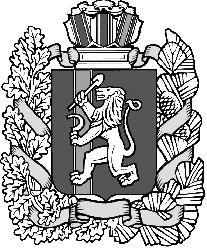 